ПРОЕКТ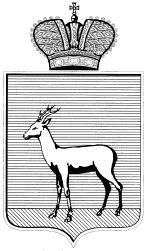 АДМИНИСТРАЦИЯ КИРОВСКОГО ВНУТРИГОРОДСКОГО РАЙОНАГОРОДСКОГО ОКРУГА САМАРА ПОСТАНОВЛЕНИЕ                                                                 ____________________№____________________О внесении изменений в муниципальную программу Кировского внутригородского района городского округа Самара «Формирование современной городской среды» на 2018 - 2024 годы», утвержденную постановлением Администрации Кировского внутригородского районагородского округа Самара от 22.12.2017 № 115О внесении изменений в муниципальную программу Кировского внутригородского района городского округа Самара «Формирование современной городской среды» на 2018 - 2024 годы», утвержденную постановлением Администрации Кировского внутригородского районагородского округа Самара от 22.12.2017 № 115О внесении изменений в муниципальную программу Кировского внутригородского района городского округа Самара «Формирование современной городской среды» на 2018 - 2024 годы», утвержденную постановлением Администрации Кировского внутригородского районагородского округа Самара от 22.12.2017 № 115В целях корректировки объемов бюджетных ассигнований и мероприятий муниципальной программы Кировского внутригородского района городского округа Самара «Формирование современной городской среды» на 2018 - 2024 годы», утвержденной постановлением Администрации Кировского внутригородского района городского округа Самара от 22.12.2017 № 115                   (далее - Программа) постановляю:Внести в Программу следующие изменения: Паспорт Программы изложить в следующей редакции: «» Таблицу № 1 в разделе 3 Программы «Перечень показателей (индикаторов), характеризующих ежегодный ход и итоги реализации программы» изложить в редакции согласно приложению № 1 к настоящему Постановлению.Таблицу № 2 в разделе 4 Программы «Перечень мероприятий программы» изложить в редакции согласно приложению № 2 к настоящему Постановлению.Раздел 5 Программы «Обоснование ресурсного обеспечения программы» изложить в следующей редакции:«Общий объем финансирования мероприятий муниципальной программы составит 308 943,91 тысяч рублей, в том числе:1) из средств бюджета Кировского внутригородского района городского округа Самара - 54977,9 тысяч рублей:а) в 2018 году – 3128,7 тысяч рублей;б) в 2019 году – 13252,6 тысяч рублей;в) в 2020 году – 8251,5 тысяч рублей;г) в 2021 году – 7499,9 тысяч рублей;д) в 2022 году - 7628,6 тысяч рублей;е) в 2023 году - 7606,6 тысяч рублей;ж) в 2024 году - 7610,0 тысяч рублей;2) из средств областного бюджета – 46113,22 тысяч рублей:а) в 2018 году – 9855,5 тысяч рублей;б) в 2019 году – 2089,6 тысяч рублей;в) в 2020 году – 2145,5 тысяч рублей;г) в 2021 году – 1921,3 тысяч рублей;д) в 2022 году – 7122,5 тысяч рублей;е) в 2023 году – 2733,22 тысяч рублей;ж) в 2024 году – 20245,60 тысяч рублей;3) из средств федерального бюджета – 207852,79 тысяч рублей:а) в 2018 году – 18303,1 тысяч рублей;б) в 2019 году – 12836,2 тысяч рублей;в) в 2020 году – 13179,7 тысяч рублей;г) в 2021 году – 11802,0 тысяч рублей;д) в 2022 году – 13038,0 тысяч рублей;е) в 2023 году – 14349,39 тысяч рублей;ж) в 2024 году – 124344,40 тысяч рублей ».1.5. Приложение № 3 к Программе изложить в редакции согласно приложению № 3 к настоящему Постановлению.2. Настоящее постановление подлежит официальному опубликованию                         в течение 10 (десяти дней) со дня принятия и вступает в силу со дня его официального опубликования.3. Контроль за выполнением настоящего постановления возложить                            на заместителя главы Кировского внутригородского района городского округа Самара В.В.Ротерса.В целях корректировки объемов бюджетных ассигнований и мероприятий муниципальной программы Кировского внутригородского района городского округа Самара «Формирование современной городской среды» на 2018 - 2024 годы», утвержденной постановлением Администрации Кировского внутригородского района городского округа Самара от 22.12.2017 № 115                   (далее - Программа) постановляю:Внести в Программу следующие изменения: Паспорт Программы изложить в следующей редакции: «» Таблицу № 1 в разделе 3 Программы «Перечень показателей (индикаторов), характеризующих ежегодный ход и итоги реализации программы» изложить в редакции согласно приложению № 1 к настоящему Постановлению.Таблицу № 2 в разделе 4 Программы «Перечень мероприятий программы» изложить в редакции согласно приложению № 2 к настоящему Постановлению.Раздел 5 Программы «Обоснование ресурсного обеспечения программы» изложить в следующей редакции:«Общий объем финансирования мероприятий муниципальной программы составит 308 943,91 тысяч рублей, в том числе:1) из средств бюджета Кировского внутригородского района городского округа Самара - 54977,9 тысяч рублей:а) в 2018 году – 3128,7 тысяч рублей;б) в 2019 году – 13252,6 тысяч рублей;в) в 2020 году – 8251,5 тысяч рублей;г) в 2021 году – 7499,9 тысяч рублей;д) в 2022 году - 7628,6 тысяч рублей;е) в 2023 году - 7606,6 тысяч рублей;ж) в 2024 году - 7610,0 тысяч рублей;2) из средств областного бюджета – 46113,22 тысяч рублей:а) в 2018 году – 9855,5 тысяч рублей;б) в 2019 году – 2089,6 тысяч рублей;в) в 2020 году – 2145,5 тысяч рублей;г) в 2021 году – 1921,3 тысяч рублей;д) в 2022 году – 7122,5 тысяч рублей;е) в 2023 году – 2733,22 тысяч рублей;ж) в 2024 году – 20245,60 тысяч рублей;3) из средств федерального бюджета – 207852,79 тысяч рублей:а) в 2018 году – 18303,1 тысяч рублей;б) в 2019 году – 12836,2 тысяч рублей;в) в 2020 году – 13179,7 тысяч рублей;г) в 2021 году – 11802,0 тысяч рублей;д) в 2022 году – 13038,0 тысяч рублей;е) в 2023 году – 14349,39 тысяч рублей;ж) в 2024 году – 124344,40 тысяч рублей ».1.5. Приложение № 3 к Программе изложить в редакции согласно приложению № 3 к настоящему Постановлению.2. Настоящее постановление подлежит официальному опубликованию                         в течение 10 (десяти дней) со дня принятия и вступает в силу со дня его официального опубликования.3. Контроль за выполнением настоящего постановления возложить                            на заместителя главы Кировского внутригородского района городского округа Самара В.В.Ротерса.Глава Кировского внутригородского районагородского округа СамараИ.А.Рудаков